Ruše, januar 2014AKCIJSKI NAČRT DELA Z NADARJENIMI JANUAR – JUNIJ 2014Junija bo narejena evalvacija in pripravil se bo akcijski načrt za novo šolsko leto.Ravnatelj:Ladislav Pepelnik, prof.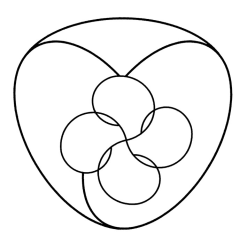 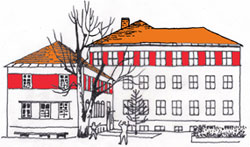 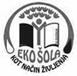 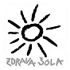 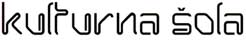 Osnovna šola Janka Glazerja Ruše, Lesjakova ul. 4, 2342 Ruše, http://www.glazer.siOsnovna šola Janka Glazerja Ruše, Lesjakova ul. 4, 2342 Ruše, http://www.glazer.siOsnovna šola Janka Glazerja Ruše, Lesjakova ul. 4, 2342 Ruše, http://www.glazer.siOsnovna šola Janka Glazerja Ruše, Lesjakova ul. 4, 2342 Ruše, http://www.glazer.siDEJAVNOSTNOSILECROK IZVEDBESODELUJOČIPREDVIDENI STROŠKIZa učence se organizirajo posebne delavnice za razvijanje socialnih veščin ter za področje emocionalnega ter moralnega razvojaAndreja KuderDve srečanji do konca maja 2014Nadarjeni učenciZunanji strokovnjaki300€Organizacija delavnicRavnateljMarecStarši nadarjenih učencevZunanji strokovni delavci300€Tematska razstava literature za delo z nadarjenimiDenisa TrafelaApril 2014Učenci, starši, strokovni delavci0